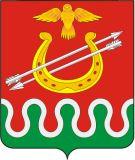 Администрация Боготольского районаКрасноярского краяПОСТАНОВЛЕНИЕг. Боготол«07» февраля 2017 года							№ 64-пОб утверждении порядка принятия администрацией Боготольского района решений о признании безнадежной к взысканию задолженности по платежам в районный бюджетВ соответствии со статьей 47.2 Бюджетного кодекса Российской Федерации, Постановлением Правительства Российской Федерации от 06.05.2016 N 393 "Об общих требованиях к порядку принятия решений о признании безнадежной к взысканию задолженности по платежам в бюджеты бюджетной системы Российской Федерации", руководствуясь статьями 15, 18 Устава Боготольского районаПОСТАНОВЛЯЮ:1. Утвердить Порядок принятия Администрацией Боготольского района решений о признании безнадежной к взысканию задолженности по платежам в районный бюджет согласно приложению 1.2. Утвердить Положение о комиссии по поступлению и выбытию активов Администрации Боготольского района согласно приложению 2.3. Утвердить состав комиссии по поступлению и выбытию активов Администрации Боготольского района согласно приложению 3.4. Распространить действие Порядка, утвержденного пунктом 1 настоящего Постановления, на муниципальные казенные учреждения, находящиеся в ведении Администрации Боготольского района, осуществляющие полномочия администраторов доходов.5. Руководителям структурных подразделений Администрации Боготольского района, наделенных правами юридического лица, в течение одного месяца с даты издания настоящего Постановления:5.1. создать своим распорядительным актом постоянно действующие комиссии по поступлению и выбытию активов и утвердить их состав;5.2. утвердить Порядок принятия соответствующим структурным подразделением решений о признании безнадежной к взысканию задолженности по платежам в районный бюджет в соответствии с Порядком, утвержденным пунктом 1 настоящего Постановления.6 Управлению образования Администрации Боготольского района (Васькина Е.В.) распространить действия утвержденного им Порядка принятия решений о признании безнадежной к взысканию задолженности по платежам в районный бюджет на подведомственные ему муниципальные казенные учреждения.7. Контроль над исполнением постановления возложить на заместителя Главы района по финансово-экономическим вопросам Бакуневич Н.В.8. Постановление опубликовать в периодическом печатном издании «Официальный вестник Боготольского района» и разместить на официальном сайте Боготольского района в сети Интернет www.bogotol-r.ru.9. Постановление вступает в силу со дня его официального опубликования.И.о. главы Боготольского района					        Г.А. НедосекинПриложение № 1к Постановлению администрацииБоготольского районаот 07.02.2017 № 64-пПорядокпринятия Администрацией Боготольского района решений о признании безнадежной к взысканию задолженности по платежам в районный бюджет1. Общие положения1.1. Настоящий Порядок принятия Администрацией Боготольского района решений о признании безнадежной к взысканию задолженности по платежам в районный бюджет (далее - Порядок) определяет основания, условия и механизм признания безнадежной к взысканию задолженности по платежам в районный бюджет, взыскание которой оказалось невозможным в силу причин экономического, социального или юридического характера.1.2. Настоящий Порядок распространяется на задолженность перед районным бюджетом по доходным источникам, администрируемым Администрацией Боготольского района.1.3. Действие настоящего Порядка не распространяется на списание задолженности перед районным бюджетом по платежам, установленным законодательством о налогах и сборах, законодательством Российской Федерации о страховых взносах, таможенным законодательством Таможенного союза и законодательством Российской Федерации о таможенном деле.1.4. Безнадежной к взысканию задолженностью признается сумма основного долга по обязательствам, указанным в разделе 2 настоящего Порядка, проценты за пользование бюджетными средствами, а также начисленные пени и штрафы.1.5. Инициатором рассмотрения вопроса о принятии решения о признании безнадежной к взысканию задолженности по платежам в районный бюджет является структурный отдел, подразделение администрации Боготольского района или казенное учреждение, находящееся в ведении Администрации Боготольского района, обеспечивающий осуществление полномочий администратора доходов районного бюджета (далее по тексту – Инициатор).2. Основания для признания задолженности безнадежной к взысканию2.1. Платежи в районный бюджет, не уплаченные в установленный срок (задолженность по платежам в районный бюджет), признаются безнадежными к взысканию в случае:1) смерти физического лица - плательщика платежей в районный бюджет или объявления его умершим в порядке, установленном гражданским процессуальным законодательством Российской Федерации;2) признания банкротом индивидуального предпринимателя - плательщика платежей в районный бюджет в соответствии с Федеральным законом от 26.10.2002 N 127-ФЗ "О несостоятельности (банкротстве)" в части задолженности по платежам в районный бюджет, не погашенным по причине недостаточности имущества должника;3) ликвидации организации - плательщика платежей в районный бюджет в части задолженности по платежам в районный бюджет, не погашенным по причине недостаточности имущества организации и (или) невозможности их погашения учредителями (участниками) указанной организации в пределах и порядке, которые установлены законодательством Российской Федерации;4) принятия судом акта, в соответствии с которым администратор доходов районного бюджета утрачивает возможность взыскания задолженности по платежам в районный бюджет в связи с истечением установленного срока ее взыскания (срока исковой давности), в том числе вынесения судом определения об отказе в восстановлении пропущенного срока подачи заявления в суд о взыскании задолженности по платежам в районный бюджет;5) вынесения судебным приставом-исполнителем постановления об окончании исполнительного производства и о возвращении взыскателю исполнительного документа по основаниям, предусмотренным пунктами 3 и 4 части 1 статьи 46 Федерального закона от 02.10.2007 № 229-ФЗ «Об исполнительном производстве», если с даты образования задолженности по платежам в районный бюджет прошло более пяти лет, в следующих случаях:если размер задолженности не превышает размера требований к должнику, установленного законодательством Российской Федерации о несостоятельности (банкротстве) для возбуждения производства по делу о банкротстве;если судом возвращено заявление о признании плательщика платежей в районный бюджет банкротом или прекращено производство по делу о банкротстве в связи с отсутствием средств, достаточных для возмещения судебных расходов на проведение процедур, применяемых в деле о банкротстве.2.2. Помимо случаев, предусмотренных пунктом 5 настоящего Порядка, административные штрафы, не уплаченные в установленный срок, признаются безнадежными к взысканию в случае истечения установленного Кодексом Российской Федерации об административных правонарушениях срока давности исполнения постановлений о назначении административного наказания при отсутствии оснований для перерыва, приостановления или продления такого срока.3. Перечень документов, подтверждающих наличие оснований для принятия решений о признании задолженности безнадежной к взысканию3.1. Решение о признании задолженности безнадежной к взысканию принимается на основании следующих документов:1) выписки из отчетности Инициатора об учитываемых суммах задолженности по уплате платежей в бюджет по форме согласно приложению к настоящему Порядку;2) справки Инициатора о принятых мерах по обеспечению взыскания задолженности по платежам в районный бюджет с приложением документов, подтверждающих принятие мер по взысканию (возврату) задолженности;3) документов, подтверждающих случаи признания безнадежной к взысканию задолженности по платежам в районный бюджет, в том числе:документ, свидетельствующий о смерти физического лица - плательщика платежей в бюджет или подтверждающий факт объявления его умершим;документ, содержащий сведения из Единого государственного реестра индивидуальных предпринимателей о прекращении деятельности вследствие признания банкротом индивидуального предпринимателя - плательщика платежей в бюджет, из Единого государственного реестра юридических лиц о прекращении деятельности в связи с ликвидацией организации - плательщика платежей в бюджет;судебный акт, в соответствии с которым инициатор утрачивает возможность взыскания задолженности по платежам в бюджет в связи с истечением установленного срока ее взыскания (срока исковой давности), в том числе определение суда об отказе в восстановлении пропущенного срока подачи в суд заявления о взыскании задолженности по платежам в бюджет;постановление судебного пристава-исполнителя об окончании исполнительного производства при возврате взыскателю исполнительного документа по основаниям, предусмотренным пунктами 3 и 4 части 1 статьи 46 Федерального закона от 03.10.2007 г. № 229-ФЗ «Об исполнительном производстве».4. Порядок принятия решений о признании задолженности безнадежной к взысканию4.1. Для признания безнадежной к взысканию задолженности перед бюджетом Боготольского района Инициатор представляет в комиссию по поступлению и выбытию активов Администрации Боготольского района (далее - Комиссия) заявление с приложением подтверждающих документов, указанных в разделе 3 настоящего Порядка.4.2. Подготовленный пакет документов направляется членам Комиссии не позднее чем за 15 рабочих дней до даты заседания Комиссии.4.3. Комиссия в течение 15 рабочих дней рассматривает представленные документы и принимает решение о признании безнадежной к взысканию задолженности перед бюджетом Боготольского района или возвращает их на доработку. Порядок работы Комиссии определяется правовыми актами Администрации Боготольского района.4.4. Комиссия возвращает документы на доработку, если представлен неполный пакет документов либо документы оформлены ненадлежащим образом.4.5. Инициатор (ответственный структурный отдел Администрации Боготольского района) в течение 10 рабочих дней устраняет допущенные нарушения, установленные при подаче документов, и повторно направляет в Комиссию заявление о признании задолженности безнадежной к взысканию и подлежащей списанию в установленном порядке.4.6. Решение о признании безнадежной к взысканию задолженности по платежам в районный бюджет оформляется в течение 5 рабочих дней со дня заседания Комиссии актом, содержащим следующую информацию:1) полное наименование организации (фамилия, имя, отчество физического лица);2) идентификационный номер налогоплательщика, основной государственный регистрационный номер, код причины постановки на учет налогоплательщика организации (идентификационный номер налогоплательщика физического лица);3) сведения о платеже, по которому возникла задолженность;4) код классификации доходов бюджета, по которому учитывается задолженность по платежам в районный бюджет, его наименование;5) сумма задолженности по платежам в районный бюджет;6) сумма задолженности по пеням и штрафам по соответствующим платежам в районный бюджет;7) дата принятия решения о признании безнадежной к взысканию задолженности по платежам в районный бюджет;8) подписи членов Комиссии.4.7. Оформленный Комиссией акт о признании безнадежной к взысканию задолженности по платежам в районный бюджет утверждается Главой Боготольского района.4.8. На основании акта Комиссии производится списание задолженности перед районным бюджетом в соответствии с установленным порядком ведения бухгалтерского учета в бюджетных организациях.4.9. В течение 10 рабочих дней со дня утверждения Главой Боготольского района акта комиссии Инициатор осуществляет списание в бюджетном (бухгалтерском) учете задолженности по платежам в районный бюджет в соответствии с порядком отражения операций на списание в бюджетном (бухгалтерском) учете задолженности по платежам в бюджет, установленным Министерством финансов Российской Федерации.Приложениек Порядку принятия Администрацией Боготольского района решений о признании безнадежной к взысканию задолженности по платежам в районный бюджетСПРАВКАо суммах задолженности по уплате платежей в районный бюджет____________________________________________________________________________(полное наименование организации, ИНН/КПП, фамилия, имя, отчество физического лица, ИНН при наличии)по состоянию на "__" _____________ 20__ годаИТОГО:Начальник_____________________             _____________     _______________________       (наименование отдела)                             (подпись)                               (Ф.И.О.)Приложение № 2к Постановлению администрацииБоготольского районаот _____ 2017 № ___-пПОЛОЖЕНИЕО КОМИССИИ ПО ПОСТУПЛЕНИЮ И ВЫБЫТИЮ АКТИВОВАДМИНИСТРАЦИИ БОГОТОЛЬСКОГО РАЙОНАI. ОБЩИЕ ПОЛОЖЕНИЯ1. Комиссия по поступлению и выбытию активов администрации Боготольского района (далее – комиссия) является специально уполномоченным и постоянно действующим органом.2. Комиссия в своей деятельности руководствуется Конституцией Российской Федерации, законодательством Российской Федерации, законодательством Красноярского края, правовыми актами Боготольского района, настоящим Положением.II. ЗАДАЧИ И ФУНКЦИИ КОМИССИИ3. Основной задачей комиссии является рассмотрение вопросов о признании безнадежной к взысканию и подлежащей списанию задолженности перед районным бюджетом на основании документов, представленных ответственными структурными отделами администрации Боготольского района (далее - Заявитель).4. Комиссия для выполнения возложенных на нее задач осуществляет следующие функции:1) рассматривает представленные пакеты документов;2) оценивает обоснованность признания безнадежной к взысканию и списания задолженности организации;3) принимает решение о признании задолженности безнадежной к взысканию и подлежащей списанию, возврате документов с указанием на допущенные нарушения, продолжении и (или) возобновлении мер по взысканию задолженности. Решение о признании задолженности безнадежной к взысканию и подлежащей списанию оформляется актом.III. ПОЛНОМОЧИЯ КОМИССИИ5. Комиссия имеет право:1) рассматривать на своих заседаниях вопросы, отнесенные к ее компетенции;2) запрашивать и получать в установленном порядке информацию, материалы, необходимые для осуществления работы комиссии;3) заслушивать на своих заседаниях представителей Инициатора, должностных лиц органов администрации Боготольского района и других заинтересованных лиц при рассмотрении вопросов, отнесенных к компетенции комиссии;4) принимать в пределах своей компетенции одно из следующих решений:о признании задолженности перед районным бюджетом безнадежной к взысканию и подлежащей списанию;о возврате документов с указанием на допущенные нарушения при их оформлении;о продолжении и (или) возобновлении мер по взысканию задолженности.IV. ОРГАНИЗАЦИЯ РАБОТЫ КОМИССИИ6. Заседание комиссии назначает и ведет председатель комиссии, а в его отсутствие - заместитель председателя комиссии.7. Заседания комиссии проводятся по мере необходимости.8. Комиссия правомочна принимать решения по вопросам, отнесенным к ее компетенции, если на заседании комиссии присутствуют не менее половины ее членов.9. Решения комиссии принимаются большинством голосов присутствующих на заседании членов комиссии. При голосовании каждый член комиссии имеет один голос. При равенстве голосов членов комиссии при принятии решения председатель комиссии имеет право решающего голоса.10. Результаты заседаний комиссии заносятся в протокол, который подписывается председательствующим и всеми членами комиссии, принявшими участие в заседании. При подписании протокола мнения членов комиссии выражаются словами "за" или "против". При этом члены комиссии визируют каждую страницу протокола.11. Председатель комиссии:1) осуществляет руководство деятельностью комиссии;2) вносит предложения по изменению состава комиссии;3) подписывает протокол комиссии, акт (согласно приложению к настоящему Положению);4) решает иные вопросы в рамках компетенции комиссии.12. Секретарь комиссии:1) принимает документацию от Заявителя;2) извещает членов комиссии о месте и времени проведения заседания;3) организует заседания и ведет протоколы комиссии;4) знакомит членов комиссии с имеющимися сведениями и материалами, связанными с деятельностью комиссии;5) в недельный срок со дня принятия комиссией решения направляет решение комиссии Заявителю в форме выписки из протокола заседания или акта.Приложениек Положениюо комиссии по поступлению ивыбытию активов администрацииБоготольского районаУТВЕРЖДАЮГлава Боготольского района______________________ А.В. Белов"__" ___________________ 20__Акто признании безнадежной к взысканию задолженностиКомиссией по поступлению и выбытию активов "__" _________ 201__ принято решение о признании безнадежной к взысканию задолженности по платежам в районный бюджет на сумму ________________________________________Подписи членов комиссииПриложение № 3к Постановлению администрацииБоготольского районаот ______2017 № ___-пСостав комиссии по поступлению и выбытию активов администрации Боготольского района№ п/пКод классификации доходов бюджетаНаименование кода классификации доходов бюджетаПериод возникновения задолженностиВсего задолженность (гр. 6 + гр. 7 + гр. 8)В том числеВ том числеВ том числе№ п/пКод классификации доходов бюджетаНаименование кода классификации доходов бюджетаПериод возникновения задолженностиВсего задолженность (гр. 6 + гр. 7 + гр. 8)основная сумма задолженностисумма задолженности по пенямсумма задолженности по штрафам12345678№п/пНаименование должника (фамилия, имя, отечество физического лица)ИНН, ОГРН, КПП (ИНН физического лица)Сведения о платежеСведения о платежеНомер счетаКлассификация доходов районного бюджета, по которому учитывается задолженностьКлассификация доходов районного бюджета, по которому учитывается задолженностьСумма задолженности по платежам в бюджетСумма задолженности по пеням и штрафам по соответствующим платежам в бюджет№п/пНаименование должника (фамилия, имя, отечество физического лица)ИНН, ОГРН, КПП (ИНН физического лица)основание образования задолженностиплатеж, по которому возникла задолженностькоднаименованиеСумма задолженности по платежам в бюджетСумма задолженности по пеням и штрафам по соответствующим платежам в бюджет12345678910Белов А.В.-Глава Боготольского района, председатель комиссииБакуневич Н.В.-Заместитель главы Боготольского района по финансово-экономическим вопросам, заместитель председателя комиссииШагина Ю. А.-Начальник отдела бюджетного планирования Финансового управления администрации Боготольского района, секретарь комиссииСоловьева Н.Ф.-Руководитель Финансового управления администрации Боготольского районаКупилова Т.Н.-Начальник отдела экономики и планирования администрации Боготольского районаОтставнов С.В.-Начальник правового отдела администрации Боготольского районаОвсянская О.Г.-Начальник Отдела муниципального имущества и земельных отношений администрации Боготольского района